HOW ARE YOU?	UNIT 1 – A SURPRISE	UNIT 2 – A NEW PET	UNIT 3 – WHERE’S MY COAT?	Poziom podstawowyPoziom podstawowyPoziom ponadpodstawowyPoziom ponadpodstawowyPoziom ponadpodstawowyPoziom ponadpodstawowyOcena
 ThinkOcena
ThinkOcena
SatisfactoryOcenaGoodOcenaVery goodOcenaFantasticUczeń umiejętności 
i wiadomości z języka angielskiego opanował na poziomie bardzo słabym.Uczeń umiejętności 
i wiadomości 
z języka angielskiego opanował na poziomie słabym.Uczeń umiejętności 
i wiadomości 
z języka angielskiego opanował na poziomie średnim.Uczeń umiejętności 
i wiadomości 
z języka angielskiego opanował na poziomie dobrym.Uczeń umiejętności i wiadomości 
z języka angielskiego opanował na poziomie bardzo dobrymUczeń umiejętności 
i wiadomości 
z języka angielskiego opanował na poziomie wysokim.Środki językowe (słownictwo, struktury gramatyczne)Uczeń nie spełnia większości kryteriów, by otrzymać ocenę think (na poziomie słabym), tj. nie opanował podstawowej wiedzy i/lub nie potrafi wykonać zadań o elementarnym stopniu trudności nawet  z dużą pomocą nauczyciela. Braki 
w wiadomościach i umiejętnościach są na tyle rozległe, że mogą utrudnić lub uniemożliwić naukę na kolejnym etapie edukacyjnym. Uczeń zna ograniczoną liczbę podstawowych słów
 i wyrażeń, popełnia liczne błędy w ich zapisie i wymowie, zna proste, elementarne struktury gramatyczne wprowadzone przez nauczyciela, popełnia liczne błędy leksykalno-gramatyczne we wszystkich typach zadań. Wykonuje zadania jedynie z pomocą nauczyciela.Uczeń zna część wprowadzonych słów i wyrażeń, stara się je poprawnie zapisać 
i wymawiać, zna wprowadzone struktury gramatyczne, popełnia nieliczne błędy leksykalno-gramatyczne. Czasami korzysta 
z pomocy nauczyciela.Uczeń zna większość wprowadzonych słów i wyrażeń, zwykle poprawnie je zapisuje i wymawia, zna wszystkie wprowadzone struktury gramatyczne, popełnia nieliczne błędy leksykalno-gramatyczne. Sporadycznie lub wcale korzysta 
z pomocy nauczyciela.Uczeń zna wszystkie wprowadzone słowa i wyrażenia, poprawnie je zapisuje i wymawia, zna wszystkie wprowadzone struktury gramatyczne, nie popełnia błędów leksykalno-gramatycznych. 
Nie potrzebuje pomocy nauczyciela.Uczeń spełnia kryteria na ocenę very good (poziom bardzo dobry) oraz wykazuje się wiedzą 
i umiejętnościami wykraczającymi ponad te kryteria.UmiejętnościUczeń nie spełnia większości kryteriów, by otrzymać ocenę think (na poziomie słabym), tj. nie opanował podstawowej wiedzy i/lub nie potrafi wykonać zadań o elementarnym stopniu trudności nawet  z dużą pomocą nauczyciela. Braki 
w wiadomościach i umiejętnościach są na tyle rozległe, że mogą utrudnić lub uniemożliwić naukę na kolejnym etapie edukacyjnym. Uczeń rozumie polecenia nauczyciela jedynie wspomagane obrazem lub gestem, w małym lub bardzo ograniczonym stopniu rozwiązuje zadania na słuchanie, rozumie jedynie pojedyncze słowa, wypowiada się jedynie pojedynczymi słowami lub wcale, uczeń przekazuje 
i uzyskuje niewielką część istotnych informacji, stosuje niewielki zakres słownictwa jedynie 
z pomocą nauczyciele, popełnia liczne błędy leksykalno-gramatyczne.Uczeń rozumie część polecenia nauczyciela, poprawnie rozwiązuje zadania na słuchanie sam lub z pomocą nauczyciela, wypowiedzi są dość chaotyczne, jednak uczeń przekazuje 
i uzyskuje istotne informacje, używa słownictwo związane 
z tematem,  popełnia błędy leksykalno-gramatyczne,  ale nie zakłócają one komunikacji.Uczeń dobrze rozumie polecenia nauczyciela, poprawnie rozwiązuje zadania na słuchanie zwykle samodzielnie, wypowiedzi są dośćpłynne, przekazuje 
i uzyskuje istotne informacje, wypowiedzi są dość logiczne i w miarę spójne, stosuje związane z tematem słownictwo 
i struktury, popełnia nieliczne błędy leksykalno-gramatyczne, które nie zakłócają komunikacji.Uczeń rozumiepolecenia nauczyciela,poprawnie
 i samodzielnie rozwiązujezadania na słuchanie,często potrafiuzasadnić swoje odpowiedzi, wypowiedzi są płynne, uczeń przekazuje
 i uzyskuje wszystkie wymagane informacje, wypowiedzi są logiczne i spójne, stosuje bogate słownictwo 
i struktury, popełnia sporadyczne błędy leksykalno-gramatyczne.WYMAGANIA PODSTAWOWEWYMAGANIA PONADPODSTAWOWEŚrodki językoweSŁOWNICTWONazywa czynności związane z nauką i zabawą, tj.: listen, sing, count, write, read, play, speak, have fun, climb a tree, eat ice cream, play on a swing, ride a bike 
Liczy dziesiątkami od 10 do 100
Potrafi określić położenie przedmiotów, używając przyimków tj. in, on, underNazywa niektóre elementy obrazka, tj.: apple, ball, bike, ice cream, kite, cat skateboard, house, , doll, bag, headWymienia kolejne dni tygodnia: Monday, Tuesday, Wednesday, Thursday, Friday, Saturday, SundaySTRUKTURYWita się i żegna prostymi słowami: Hello, …/Goodbye, See you soonRozumie zwrot grzecznościowy How are you?  i przeważnie właściwie na niego reaguje, mówiąc I’m fine, thank you.Rozumie pytania o imię i wiek: What’s your name? How old are you? Przedstawia się – podaje swoje imię i wiek: I’m…Wyraża propozycje i poprawnie reaguje na propozycje: Let’s… Come to… Good idea.Rozumie prośbę o pożyczenie i potrafi na taką prośbę zareagować: Can I have …, please? Here you are. Thank you.SŁOWNICTWONazywa czynności związane z nauką i zabawą, zarówno te wprowadzone w podręczniku, tj.: listen, sing, count, write, read, play, speak, have fun, climb a tree, eat ice cream, play on a swing, ride a bike, jak i inneLiczy od 10 do 100, nie tylko dziesiątkami
Potrafi określić położenie przedmiotów, używając różnych przyimków miejscaNazywa elementy obrazka, m.in: bed, apple, ball, bike, ice cream, kite, cat skateboard, house, , doll, bag, headWymienia dni tygodnia nie tylko w kolejności: Monday, Tuesday, Wednesday, Thursday, Friday, Saturday, SundaySTRUKTURYSwobodnie stosuje zwroty na powitanie i pożegnanieRozumie i samodzielnie stosuje zwrot grzecznościowy How are you?  i potrafi na niego odpowiednio zareagowaćRozumie i samodzielnie formułuje pytania o imię i wiek.Pełnym zdaniem podaje swoje imię i wiekRozumie i samodzielnie wyraża propozycje, np. Let’s… Come to… I właściwie reaguje na propozycje.i poprawnie na nie odpowiadaRozumie i samodzielnie wyraża prośbę o pożyczenie i włąściwie na taką prośbę reagujeUmiejętności wg NPPJęzyk obcyPrzeważnie poprawnie stosuje zwroty codzienneZ pomocą nauczyciela tworzy bardzo proste i krótkie wypowiedzi według wzoruNazywa dni tygodnia, obiekty z otoczenia i czynności związane z nauką i zabawąStara się używać poznanych wyrazów i zwrotów podczas zabawyPrzeważnie poprawnie reaguje na proste poleceniaStara się zadawać pytania i udzielać odpowiedzi w ramach wyuczonych zwrotówZ pomocą nauczyciela śpiewa piosenki: Let’s have fun in English i Come to the park.Zazwyczaj poprawnie recytuje proste rymowankiPrzeważnie współpracuje 
z rówieśnikami w trakcie naukiEdukacja matematycznaZ pomocą nauczyciela liczy po 10 do 100Z pomocą nauczyciela odczytuje wybrane liczby Edukacja muzycznaZ pomocą nauczyciela śpiewa piosenkiEdukacja polonistycznaStara się uważnie słuchać wypowiedzi nauczyciela i kolegówZazwyczaj stosuje techniki języka mówionego adekwatne do sytuacjiStara się uważnie słuchać tekstów interpretowanych artystycznieEdukacja plastycznaZ pomocą nauczyciela wykonuje rekwizyty potrzebne do aktywności artystycznej i naukowejEdukacja społecznaStara się wykorzystywać pracę zespołową w procesie uczenia sięPrzeważnie współpracuje z innymi dziećmi w zabawie i nauceEtykaPrzeważnie przestrzega zasad obowiązujących we wspólnocie, dziecięcejJęzyk obcyBez problemów stosuje zwroty codzienneTworzy proste i krótkie wypowiedzi według wzoru, wykorzystuje poznane wzory wypowiedzi do spontanicznej komunikacjiNazywa dni tygodnia, liczne obiekty z otoczenia i rozmaite czynności związane z nauką i zabawąUżywa poznanych wyrazów i zwrotów podczas zabawy oraz spontaniczniePoprawnie reaguje na proste polecenia
Zadaje pytania i udziela odpowiedzi w ramach wyuczonych zwrotów
Samodzielnie śpiewa piosenki: Let’s have fun in English i Come to the park.
Samodzielnie i poprawnie recytuje proste rymowankiWspółpracuje z rówieśnikami w trakcie naukiEdukacja matematycznaSamodzielnie i poprawnie liczy od 1 do 100Samodzielnie odczytuje liczby od 1 do 100Edukacja muzycznaSamodzielnie śpiewa piosenki Edukacja polonistycznaUważnie słucha wypowiedzi nauczyciela i kolegówStosuje techniki języka mówionego, adekwatne do sytuacjiZ uwagą słucha tekstów interpretowanych artystycznieEdukacja plastycznaSamodzielnie wykonuje rekwizyty potrzebne do aktywności artystycznej i naukowejEdukacja społecznaZ powodzeniem wykorzystuje pracę zespołową w procesie uczenia sięWspółpracuje z innymi dziećmi w zabawie i nauceEtykaPrzestrzega zasad obowiązujących we wspólnocie, dziecięcejŚrodki językoweSŁOWNICTWONazywa pomieszczenia w domu, tj.: bathroom, bedroom, dining room, garage, hall, kitchen, living room, toiletPotrafi określić położenie przedmiotów, używając przyimków tj. in, on, underNazywa niektóre elementy wyposażenia domu, tj.: bed, clock, cooker, fridge, shower, sofaSTRUKTURYWita się i żegna prostymi słowami: Hello, …/Goodbye, See you soonRozumie zwrot grzecznościowy How are you?  i przeważnie właściwie na niego reaguje, mówiąc I’m fine, thank you.Rozumie pytania o to, gdzie ktoś się znajduje, tj: Where’s (Jay)? i zazwyczaj poprawnie na nie odpowiada: In the (hall). Under the (table).Rozumie pytania o to, czy ktoś lub coś znajduje się we wskazanym miejscu: Is (Sue) in the (cupboard)?  i przeważnie poprawnie na nie odpowiada: Yes, she is./No, she isn’t.Rozumie pytania o to, czy posiada dany przedmiot: Have you got (a clock) in your (bedroom)?  i przeważnie poprawnie na nie odpowiada: Yes, I have./No, I haven’t.Wskazuje elementy wyposażenia i zazwyczaj poprawnie je nazywa: It’s a … (sofa).SŁOWNICTWONazywa pomieszczenia w domu, zarówno te wprowadzone w podręczniku, tj.: hall, bathroom, bedroom, dining room, toilet, garage, kitchen, living room, jak i innePotrafi określić położenie przedmiotów, używając różnych przyimków miejscaNazywa elementy wyposażenia domu, m.in: bed, clock, cooker, fridge, shower, sofa, cupboard, table, chair STRUKTURYSwobodnie stosuje zwroty na powitanie i pożegnanieRozumie i samodzielnie stosuje zwrot grzecznościowy How are you?  i potrafi na niego odpowiednio zareagowaćRozumie i samodzielnie formułuje pytania o to, gdzie ktoś się znajduje, tj: Where’s (Jay)? i odpowiada na nie pełnym zdaniem.Rozumie i samodzielnie zadaje pytania o to, czy ktoś lub coś znajduje się we wskazanym miejscu: Is (Sue) in the (cupboard)? i poprawnie na nie odpowiadaRozumie i samodzielnie zadaje pytania o to, czy posiada dany przedmiot: Have you got (a clock) in your (bedroom)?  i poprawnie na nie odpowiadaWskazuje elementy wyposażenia i poprawnie je nazywa: It’s a … (sofa).Umiejętności wg NPPJęzyk obcyPrzeważnie poprawnie stosuje zwroty codzienneZ pomocą nauczyciela tworzy bardzo proste i krótkie wypowiedzi według wzoruNazywa pomieszczenia w domu oraz niektóre elementy jego wyposażeniaStara się używać poznanych wyrazów i zwrotów podczas zabawyPrzeważnie poprawnie reaguje na proste poleceniaStara się zadawać pytania i udzielać odpowiedzi w ramach wyuczonych zwrotówZ pomocą nauczyciela śpiewa piosenki: Where’s Li? i The shower is in the bathroom.Zazwyczaj poprawnie recytuje proste rymowankiPrzeważnie poprawnie rozpoznaje głoskę // w usłyszanych wyrazach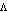 Z pomocą nauczyciela rozumie historyjki wspierane obrazkami i dodatkowymi dźwiękami, częściowo poprawnie wskazuje wybrane przedmioty/postaci w historyjceZ pomocą nauczyciela korzysta ze słowniczka obrazkowegoPrzeważnie współpracuje 
z rówieśnikami w trakcie naukiZ pomocą nauczyciela przepisuje wyrazyEdukacja muzycznaZ pomocą nauczyciela śpiewa piosenkiEdukacja polonistycznaStara się uważnie słuchać wypowiedzi nauczyciela i kolegówZazwyczaj stosuje techniki języka mówionego adekwatne do sytuacjiStara się uważnie słuchać tekstów interpretowanych artystycznieEdukacja plastycznaZ pomocą nauczyciela wykonuje rekwizyty potrzebne do aktywności artystycznej i naukowejZ pomocą nauczyciela wykonuje papierowy domekZ pomocą nauczyciela wykonuje ilustracjeEdukacja społecznaStara się wykorzystywać pracę zespołową w procesie uczenia sięPrzeważnie współpracuje z innymi dziećmi w zabawie i nauceEtykaPrzeważnie przestrzega zasad obowiązujących we wspólnocie, dziecięcejJęzyk obcyBez problemów stosuje zwroty codzienneTworzy proste i krótkie wypowiedzi według wzoru, wykorzystuje poznane wzory wypowiedzi do spontanicznej komunikacjiNazywa i opisuje rozmaite pomieszczenia w domu oraz elementy jego wyposażeniaUżywa poznanych wyrazów i zwrotów podczas zabawy oraz spontaniczniePoprawnie reaguje na proste poleceniaZadaje pytania I udziela odpowiedzi w ramach wyuczonych zwrotówSamodzielnie śpiewa piosenki: Where’s Li? i The shower is in the bathroom.Samodzielnie i poprawnie recytuje proste rymowankiBezbłędnie rozpoznaje głoskę // w usłyszanych wyrazachRozumie historyjki wspierane obrazkami i dodatkowymi dźwiękami, poprawnie wskazuje wybrane przedmioty/postaci w historyjce; samodzielnie opowiada historyjkęSamodzielnie korzysta ze słowniczka obrazkowegoWspółpracuje z rówieśnikami w trakcie naukiSamodzielnie i poprawnie przepisuje wyrazyEdukacja muzycznaSamodzielnie śpiewa piosenki Edukacja polonistycznaUważnie słucha wypowiedzi nauczyciela i kolegówStosuje techniki języka mówionego, adekwatne do sytuacjiZ uwagą słucha tekstów interpretowanych artystycznieEdukacja plastycznaSamodzielnie wykonuje rekwizyty potrzebne do aktywności artystycznej i naukowejSamodzielnie wykonuje papierowy domekSamodzielnie wykonuje potrzebne ilustracjeEdukacja społecznaZ powodzeniem wykorzystuje pracę zespołową w procesie uczenia sięWspółpracuje z innymi dziećmi w zabawie i nauceEtykaPrzestrzega zasad obowiązujących we wspólnocie, dziecięcejŚrodki językoweSŁOWNICTWONazywa niektóre zwierzęta domowe, tj.: bird, fish, hamster, kitten, lizard, puppy, rabbit, turtleNazywa niektóre rodzaje pożywienia, tj. fish, grass, leaves, meat, seeds, insectsSTRUKTURYWita się i żegna prostymi słowami: Hello, …/Goodbye, See you soonRozumie zwrot grzecznościowy How are you?  i przeważnie właściwie na niego reaguje, mówiąc I’m fine, thank you.Rozumie pytania o to, co ktoś posiada, tj: Has (she) got a (hamster)? i zazwyczaj poprawnie na nie odpowiada: Yes, (she) has./No (she) hasn’t.Z pomocą nauczyciela opisuje, co ktoś posiada: (Sue) has/hasn’t got a (lizard).Rozumie pytania o to, czy posiada dany przedmiot: Have you got (a clock) in your (bedroom)?  i przeważnie poprawnie na nie odpowiada: Yes, I have./No, I haven’t.Wskazuje zwierzęta domowe i zazwyczaj poprawnie je nazywa: It’s a … (cat).Rozumie pytania o to, co jedzą zwierzęta: What do (rabbits) eat?  i przeważnie poprawnie na nie odpowiada: (Rabbits) eat (grass).SŁOWNICTWONazywa zwierzęta domowe, zarówno te wprowadzone w podręczniku, tj.: bird, fish, hamster, kitten, lizard, puppy, rabbit, turtle, jak i inneNazywa rodzaje pożywienia zwierząt, m.in: fish, grass, leaves, meat, seeds, insectsSTRUKTURYSwobodnie stosuje zwroty na powitanie i pożegnanieRozumie i samodzielnie stosuje zwrot grzecznościowy How are you?  i potrafi na niego odpowiednio zareagowaćRozumie i samodzielnie formułuje pytania o to, co ktoś posiada, tj: Has (she) got a (hamster)? i odpowiada na nie pełnym zdaniemSamodzielnie i poprawnie opisuje, co ktoś posiada: (Sue) has/hasn’t got a (lizard).Rozumie i samodzielnie zadaje pytania o to, czy posiada dany przedmiot: Have you got (a clock) in your (bedroom)?  i poprawnie na nie odpowiadaWskazuje zwierzęta domowe i poprawnie je nazywa: It’s a … (hamster).Rozumie i samodzielnie zadaje pytania o to, co jedzą zwierzęta: What do (rabbits) eat?  i poprawnie na nie odpowiadaUmiejętności wg NPPJęzyk obcyPrzeważnie poprawnie stosuje zwroty codzienneZ pomocą nauczyciela tworzy bardzo proste i krótkie wypowiedzi według wzoruNazywa zwierzęta domowe oraz niektóre rodzaje ich pożywienia Stara się używać poznanych wyrazów i zwrotów podczas zabawyPrzeważnie poprawnie reaguje na proste poleceniaStara się zadawać pytania i udzielać odpowiedzi w ramach wyuczonych zwrotówZ pomocą nauczyciela śpiewa piosenki: She’s got a new pet i Different pets, different food.Zazwyczaj poprawnie recytuje proste rymowankiPrzeważnie poprawnie rozpoznaje głoskę / r / w usłyszanych wyrazachZ pomocą nauczyciela rozumie historyjki wspierane obrazkami i dodatkowymi dźwiękami, częściowo poprawnie wskazuje wybrane przedmioty/postaci w historyjceZ pomocą nauczyciela korzysta ze słowniczka obrazkowegoPrzeważnie współpracuje 
z rówieśnikami w trakcie naukiPrzeważnie poprawnie czyta wyrazy i proste zdaniaZ pomocą nauczyciela przepisuje wyrazyEdukacja muzycznaZ pomocą nauczyciela śpiewa piosenkiEdukacja polonistycznaStara się uważnie słuchać wypowiedzi nauczyciela i kolegówZazwyczaj stosuje techniki języka mówionego, adekwatne do sytuacjiStara się uważnie słuchać tekstów interpretowanych artystycznieEdukacja przyrodniczaZazwyczaj poprawnie rozpoznaje gatunki zwierząt i roślinEdukacja plastycznaZ pomocą nauczyciela wykonuje rekwizyty potrzebne do aktywności artystycznej i naukowejZ pomocą nauczyciela wykonuje papierowy transporter dla zwierzątZ pomocą nauczyciela wykonuje ilustracjeEdukacja społecznaStara się wykorzystywać pracę zespołową w procesie uczenia sięPrzeważnie współpracuje z innymi dziećmi w zabawie i nauceJęzyk obcyBez problemów stosuje zwroty codzienneTworzy proste i krótkie wypowiedzi według wzoru, wykorzystuje poznane wzory wypowiedzi do spontanicznej komunikacjiNazywa i opisuje rozmaite zwierzęta domowe oraz rodzaje ich pożywienia Używa poznanych wyrazów i zwrotów podczas zabawy oraz spontaniczniePoprawnie reaguje na proste poleceniaZadaje pytania I udziela odpowiedzi w ramach wyuczonych zwrotówSamodzielnie śpiewa piosenki: She’s got a new pet i Different pets, different food.Samodzielnie i poprawnie recytuje proste rymowankiBezbłędnie rozpoznaje głoskę / r / w usłyszanych wyrazachRozumie historyjki wspierane obrazkami i dodatkowymi dźwiękami, poprawnie wskazuje wybrane przedmioty/postaci w historyjce; samodzielnie opowiada historyjkęSamodzielnie korzysta ze słowniczka obrazkowegoWspółpracuje z rówieśnikami w trakcie naukiPoprawnie i z łatwością czyta wyrazy i proste zdaniaSamodzielnie i poprawnie przepisuje wyrazyEdukacja muzycznaSamodzielnie śpiewa piosenki Edukacja polonistycznaUważnie słucha wypowiedzi nauczyciela i kolegówStosuje techniki języka mówionego, adekwatne do sytuacjiZ uwagą słucha tekstów interpretowanych artystycznieEdukacja przyrodniczaBezbłędnie  rozpoznaje gatunki zwierząt i roślinEdukacja plastycznaSamodzielnie wykonuje rekwizyty potrzebne do aktywności artystycznej i naukowejSamodzielnie wykonuje papierowy transporter dla zwierząt Samodzielnie wykonuje potrzebne ilustracjeEdukacja społecznaZ powodzeniem wykorzystuje pracę zespołową w procesie uczenia sięWspółpracuje z innymi dziećmi w zabawie i nauce Środki językoweSŁOWNICTWONazywa niektóre ubrania, tj.: coat, jumper, shirt, shorts, shoes, skirt, trousers, T-shirtWymienia pory roku, tj.: spring, summer, autumn, winterNazywa niektóre rośliny, tj. flowers, tree, leavesSTRUKTURYWita się i żegna prostymi słowami: Hello, Welcome to… It’s time to say goodbye.Rozumie pytania o to, co do niego należy, tj: Is this your (hat)? i zazwyczaj poprawnie na nie odpowiada: Yes, it is./No, it isn’t. Z pomocą nauczyciela i przeważnie poprawnie opisuje, w co jest ubrany: I’m wearing my (coat).Rozumie pytanie o to, jaka jest jego ulubiona pora roku: What’s your favourite season? i przeważnie poprawnie na nie odpowiada, np. springZ pomocą nauczyciela i przeważnie poprawnie wyraża swoje upodobania: My favourite season is (summer).Zazwyczaj poprawnie nazywa pory roku: It’s (winter).SŁOWNICTWONazywa ubrania, zarówno te wprowadzone w podręczniku, tj.: coat, jumper, shirt, shorts, shoes, skirt, trousers, T-shirt, jak i inneSwobodnie i poprawnie wymienia pory roku, tj.: spring, summer, autumn, winterNazywa różnorodne rośliny, m.in. flowers, tree, leaves STRUKTURYSwobodnie stosuje zwroty na powitanie i pożegnanieRozumie i samodzielnie formułuje pytania o to, co do niego należy, tj: Is this your (hat)? i odpowiada na nie pełnym zdaniemSamodzielnie i poprawnie opisuje, w co jest ubrany: I’m wearing my (coat).Rozumie i samodzielnie zadaje pytanie o ulubioną porę roku: What’s your favourite season? i poprawnie na takie pytanie odpowiadaSamodzielnie i poprawnie wyraża swoje upodobania: My favourite season is (summer).Poprawnie nazywa i opisuje pory roku: It’s (winter).Umiejętności wg NPPJęzyk obcyPrzeważnie poprawnie stosuje zwroty codzienneZ pomocą nauczyciela tworzy bardzo proste i krótkie wypowiedzi według wzoruNazywa niektóre ubrania, pory roku oraz wybrane roślinyStara się używać poznanych wyrazów i zwrotów podczas zabawyPrzeważnie poprawnie reaguje na proste poleceniaStara się zadawać pytania i udzielać odpowiedzi w ramach wyuczonych zwrotówZ pomocą nauczyciela śpiewa piosenki: I’m wearing a coat i What’s your favourite season?Zazwyczaj poprawnie recytuje proste rymowankiPrzeważnie poprawnie rozpoznaje głoskę /∫/ w usłyszanych wyrazachZ pomocą nauczyciela rozumie historyjki wspierane obrazkami i dodatkowymi dźwiękami, częściowo poprawnie wskazuje wybrane przedmioty/postaci w historyjceZ pomocą nauczyciela korzysta ze słowniczka obrazkowegoPrzeważnie współpracuje 
z rówieśnikami w trakcie naukiPrzeważnie poprawnie czyta wyrazy i proste zdaniaZ pomocą nauczyciela przepisuje wyrazyEdukacja muzycznaZ pomocą nauczyciela śpiewa piosenkiEdukacja polonistycznaStara się uważnie słuchać wypowiedzi nauczyciela i kolegówZazwyczaj stosuje techniki języka mówionego, adekwatne do sytuacjiStara się uważnie słuchać tekstów interpretowanych artystycznieEdukacja przyrodniczaZ pomocą nauczyciela zdobywa informacje na temat środowiska przyrodniczegoEdukacja plastycznaZ pomocą nauczyciela wykonuje rekwizyty potrzebne do aktywności artystycznej i naukowejZ pomocą nauczyciela wykonuje papierową postaćZ pomocą nauczyciela wykonuje ilustracjeEdukacja społecznaStara się wykorzystywać pracę zespołową w procesie uczenia sięPrzeważnie współpracuje z innymi dziećmi w zabawie i nauceEtykaPrzeważnie przestrzega zasad obowiązujących we wspólnocie, dziecięcejJęzyk obcyBez problemów stosuje zwroty codzienneTworzy proste i krótkie wypowiedzi według wzoru, wykorzystuje poznane wzory wypowiedzi do spontanicznej komunikacjiNazywa i opisuje ubrania, pory roku i roślinyUżywa poznanych wyrazów i zwrotów podczas zabawy oraz spontaniczniePoprawnie reaguje na proste poleceniaZadaje pytania I udziela odpowiedzi w ramach wyuczonych zwrotówSamodzielnie śpiewa piosenki: I’m wearing a coat i What’s your favourite season?Samodzielnie i poprawnie recytuje proste rymowankiBezbłędnie rozpoznaje głoskę /∫/ w usłyszanych wyrazachRozumie historyjki wspierane obrazkami i dodatkowymi dźwiękami, poprawnie wskazuje wybrane przedmioty/postaci w historyjce; samodzielnie opowiada historyjkęSamodzielnie korzysta ze słowniczka obrazkowegoWspółpracuje z rówieśnikami w trakcie naukiPoprawnie i z łatwością czyta wyrazy i proste zdaniaSamodzielnie i poprawnie przepisuje wyrazyEdukacja muzycznaSamodzielnie śpiewa piosenki Edukacja polonistycznaUważnie słucha wypowiedzi nauczyciela i kolegówStosuje techniki języka mówionego, adekwatne do sytuacjiZ uwagą słucha tekstów interpretowanych artystycznieEdukacja przyrodniczaSamodzielnie poszukuje informacji na temat środowiska przyrodniczegoEdukacja plastycznaSamodzielnie wykonuje rekwizyty potrzebne do aktywności artystycznej i naukowejSamodzielnie wykonuje papierową postaćSamodzielnie wykonuje potrzebne ilustracjeEdukacja społecznaZ powodzeniem wykorzystuje pracę zespołową w procesie uczenia sięWspółpracuje z innymi dziećmi w zabawie i nauceEtykaPrzestrzega zasad obowiązujących we wspólnocie, dziecięcej